Monday  Engaged	4,250Answered	712Unanswered	188Tuesday Engaged 	2,818Answered	598Unanswered	200		WednesdayEngaged	671Answered	525Unanswered	160ThursdayEngaged	Answered	UnansweredFriday  Engaged	663Answered	580	Unanswered	77Monday Data Only 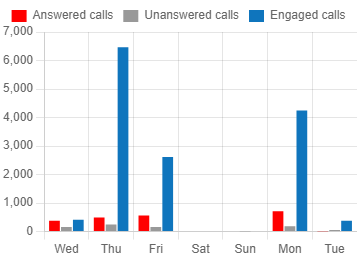 